輸入網址https://admin.google.com/hlc.edu.tw請點選新增帳戶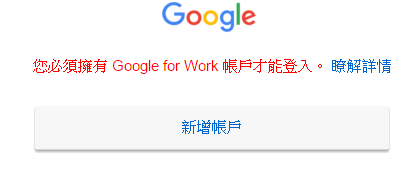 帳號欄位  請輸入完整的電子郵件，輸入密碼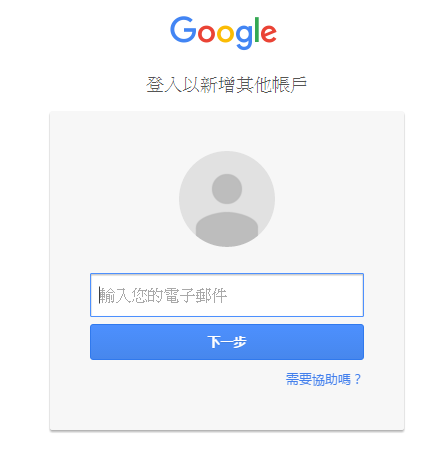 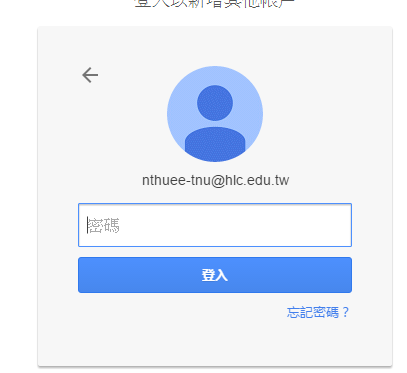 點選「我接受」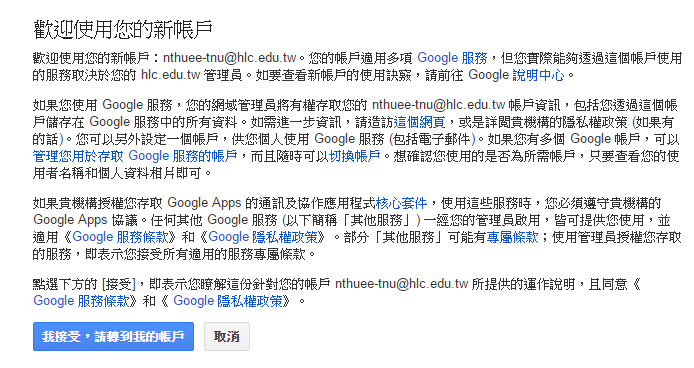 輸入新密碼(不得少於 8 個字元)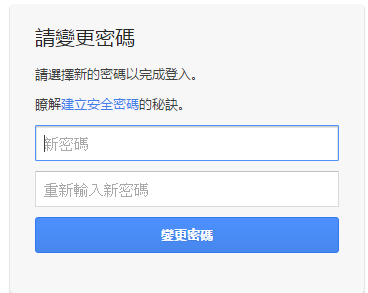 進入此畫面，就代表您的帳號開通完成了喔！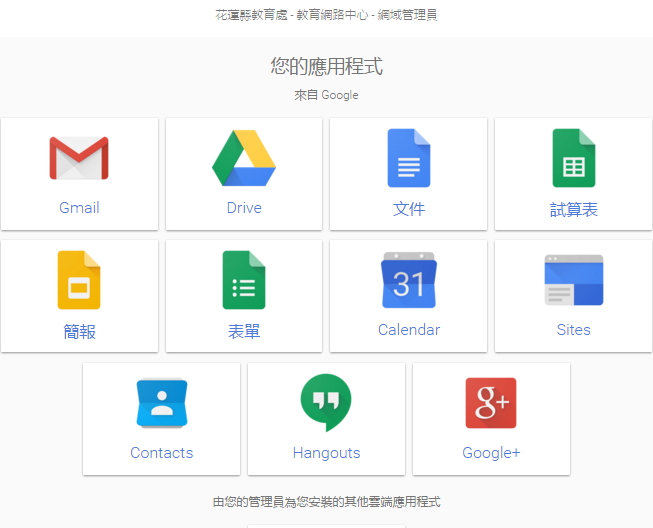 